BERRIEN COUNTY 4-H HORSE LEADERS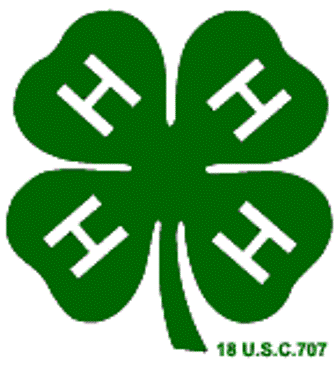 MEETING07/10/182017-2018 OfficersTom Rossman-President									Pam McCalebb-SecretaryKaren Kietzer-Vice President								Chrissy Bradford-TreasurerDonna Hill-Past PresidentMembers Present:Pam McCalebb – Al  Bar 4-H					Tammy Kettlehut – Great Expectations		Kelly Stelter – MSUE 4-H Program Coordinator		Tami Gear - TumbleweedsChrissy Bradford – High Spirits				Ariel Yuran – High SpiritsGidge Dunn – We Can Ride					Tom Rossman – River Valley WranglersJean Whitney – Double Bridle				Beth Perrone – Great ExpectationsKay Kietzer – Tryon 4-H SaddleMeeting called to order by President, Tom Rossman at 7:10PM.   Secretary’s report:  Tami Gear made the motion to approve the Secretary’s report, and it was seconded by Tammy Kettlehut.  Motion passed.  Treasurer’s report:  Opening balance in the checking was $9,034.25.  No deposits made.  Bills paid out to MSU – Five kids sent to Expo Days for $125.00; Berrien County 4-H Foundation for sponsoring a Hole at the Golf Outing for $150.00; and BCYF Rental of showgrounds for Fun Show on 8/5 for $235.00.  Total bills paid of $510.00.  Leaving balance in the checking of $8,524.25.  Opening balance in the savings account was $892.99.  We received $0.04 in interest.  Closing balance in the savings account was $893.03.  Total in the checking and savings was $9,417.28.  Pam McCalebb made motion to accept, Tami Gear seconded.  Motion carried.  Bills and Communications:  Beth Perrone turned in bill for insurance for the Fun Show.  Just need to pay it, it has already been pre-approved.   Communication:  Tom brought in a “thank you “ letter from the Foundation for the $150.00 hole sponsorship for the Golf Outing. MSUE:   Kelly brought in an enrollment list for each club.  If you have a member showing as “pending” then their enrollment process has not been completed and you need to contact the 4-H office immediately.  The new enrollment year for 2018-19 will begin on September 1.  If old information is not in, you will not get recognition for this past year.  The Versatility Senior Awards will be presented during Versatility at 2:00PM.  The Alumni and Cerny scholarships are due this Friday.  They only have one that has been totally completed.  They have “partials” of several others.  Interviews are scheduled for Monday.  All applications need to be fully completed at that time.  Suggestion was made that we need more Public Relations (photos, etc) out in the Community to let people know about 4-H and programs that 4-H offers.  Current dates to watch for:	9/17/18  Leader Update  6-8PM	9/20/18  Leader Update  9-11AM	9/20/18  Leader Update  6-8PM	11/8/18  Training for 4-H Online, Understanding the System  6-7:30PMSwap Meet:  Pam received an email from Brent Harnish that due to his Feed Store becoming a “booming business”, he does not have the room to continue having the Tack Swap at his Trailer business location.  He has offered to pay to have us move back to the High School or whatever venue we can come up with.  Other options mentioned would be a building on the Fairgrounds.  Pam is going to see if she can talk to Karen Klug about what it would cost to rent one of the buildings on the Fairgrounds.    Horse Judging:  Nothing at this time.Hippology:  Nothing at this time.  Quiz Bowl/Demonstrations/Public Speaking:  Nothing at this time.  Versatility:  Chrissy reported we have only 9 participants this year.  Not sure why the number is so low.  Kay has ordered the ribbons and paid for them.  Chrissy will call Patti Dynes about the plaques needed.  Most of the volunteers are set up.  Judges are in place.  Ringmasters and announcer are in place.  Fun Show:  Beth and Tammy gave a report.  They still need an afternoon ringmaster for the show.  Show will be on 8/5/18 at the BCYF Showgrounds.  They also need a back up announcer.  Versatility kids still have to donate 2 hours of volunteer service to the show if they are participating in the Versatility class at Fair.  They can do gates, ribbons, help set up trail, etc.  Beth brought showbills, please get them out into the community.We Can Ride:  Gidge let us know that everything at the program is moving along.  Riders are progressing.  They have 18 riders currently.  Plans are underway for a big celebration in 2019, as that will be the club’s 40th Anniversary!!!State 4-H Horse Show:  Tom reported that State will be August 17th-19th.  Deadline for registration is the 7/12/18.  If not going to Fair, your some kids may be interested in going to State.  Mini’s can show on 8/25/18.   Council:  Chrissy notified us that the Senior Awards will be handed out at Recognition night.  A packet of information will be sent out soon.  Watch for your mail.  Also, the County Wide Project (Cake Decorating) was a pretty big hit.  Next one coming up will be on 9/29/18.  This will be Personalizing a Tote Bag.  Also reminded everybody to give 8 year olds regular 4-H awards and not Cloverbud Awards this year.  Recognition night will be 11/4/18 at Pebblewood.  More info to follow.Foundation:   Kay reported that they had a very successful golf outing.  It looks like they made a profit of about $9,400!!!  There are a few outstanding payments that may push the profit to $10,000!!!  They are planning a fall gala event to celebrate 50 years this year!  Hoping to have a nice dinner.  More info to follow.   Kay mentioned that committees are meeting and things are moving onward and upward.  Old Business:   Nothing at this time.  New Business:   Election of Officers will be at the next meeting.  Tom Rossman, Kay Kietzer, and Pam McCalebb have all been in their positions for two years now.  We will have to be looking for others to fill these positions.  Chrissy still has one year left as a Treasurer.  If you are at all interested in being an officer, please notify Tom Rossman immediately!   4-H Equine Educational Activity Scholarship Committee:  Tom questioned what was happening with this scholarship.  Tammy mentioned that it had been given to the 4-H Office and Kelly needed to approve it.  Kelly stated she will be looking it over and seeing if it is acceptable to put out to the public, by the August meeting.  By-Law Committee:  Nothing at this time.       Tami Gear made the motion to adjourn, Kay Kietzer seconded.  Meeting adjourned at 8:04PM.    Respectfully submitted,Pam McCalebb, SecretaryOUR NEXT MEETING WILL BE TUESDAY, AUGUST 7TH, 2018 AT THE BCYF EQUINE COMPLEX, UNDER THE GRANDSTANDS, AT 7:00PM.